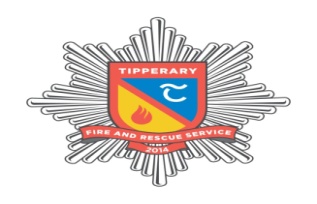 TIPPERARY FIRE & RESCUE SERVICECommunity Smoke Alarm SchemeFire Service Personnel will contact Householder directly to arrange the carrying out of a Home Fire Safety Visit and Installation of 10-Year Smoke Alarm(s).Name of Community Group/Organisation          ________________________________ Name of HouseholderNames:	_____________________________________________Address:	______________________________________________________________________________________________________Contact number:  ____________________________________________Household Occupants Category (Tick which is applicable)Older Persons		 ___________ 	⁫   	Person with Disability          ___________ 		⁫Person Living Alone      	____________               ⁫	Other  	                                  __________________________________________________Are there SMOKE ALARMS in the House	YES/NOSignature: ___________________________________Date:   _____________________________Please note this information will be used for the sole purpose of this scheme and will not be passed on to a third party. 